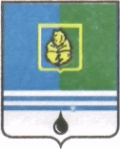 ПОСТАНОВЛЕНИЕАДМИНИСТРАЦИИ  ГОРОДА  КОГАЛЫМАХанты-Мансийского автономного округа - ЮгрыО проведении открытого конкурсапо отбору управляющей организации для управления многоквартирным домомВ соответствии с частью 4, частью 13 статьи 161 Жилищного кодекса Российской Федерации, Федеральным законом от 06.10.2003 №131-ФЗ              «Об общих принципах организации местного самоуправления в Российской Федерации», Постановлением Правительства Российской Федерации                      от 06.02.2006 №75 «О порядке проведения органом местного самоуправления открытого конкурса по отбору управляющей организации для управления многоквартирным домом», Уставом города Когалыма, постановлением Администрации города Когалыма от 19.11.2012 №2691 «Об утверждении Устава муниципального казённого учреждения «Управление жилищно-коммунального хозяйства города Когалыма», учитывая разрешение на ввод объекта в эксплуатацию от 04.09.2017 №86-301000-398-2017:Провести 04 декабря 2017 года в 15.00 местного времени открытый конкурс на право заключения договора на управление введенным в эксплуатацию построенного объекта капитального строительства                      «16-этажный жилой дом №11 со встроено-пристроенными помещениями в 11 микрорайоне г.Когалыма», расположенный по адресу: Россия,                      Ханты–Мансийский автономный округ – Югра, город Когалым, улица Дружбы народов, дом 36 (далее – открытый конкурс реестровый номер 31–ЖК):2. Возложить функции организатора открытого конкурса реестровый номер 31–ЖК на муниципальное казенное учреждение «Управление жилищно-коммунального хозяйства города Когалыма» (далее – МКУ «УЖКХ г.Когалыма»).3. МКУ «УЖКХ г. Когалыма» (Л.К.Чернявская):3.1. утвердить конкурсную документацию и форму извещения о проведении открытого конкурса реестровый номер 31-ЖК в порядке, установленном Постановлением Правительства Российской Федерации 06.02.2006 №75 «О порядке проведения органами местного самоуправления открытого конкурса по отбору управляющей организации для управления многоквартирным домом»;3.2. обеспечить размещение извещения о проведении открытого конкурса реестровый номер 31-ЖК на официальном сайте Российской Федерации в информационно-коммуникационной сети «Интернет» (www.torgi.gov.ru), на официальном сайте Администрации города Когалыма в информационно-коммуникационной сети «Интернет» (www.admkogalym.ru), а также опубликовать настоящее постановление в газете «Когалымский вестник».4. Контроль за выполнением постановления возложить на заместителя главы города Когалыма М.А.Рудикова.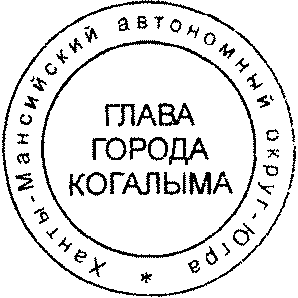 Глава города Когалыма                                                         Н.Н.ПальчиковСогласовано:пер. зам. главы г.Когалыма				Р.Я.Яреманачальник ЮУ						В.В.Геновначальник ОРЖКХ					Е.В.Епифановазам.начальник УЭ						Ю.Л.СпиридоноваПодготовлено:и.о. директора МКУ УЖКХ 				Л.К.ЧернявскаяРазослать: УЖКХ, КУМИ, ЮУ, УЭ, УОДОМС, ОРЖКХ, газета, прокуратура, ООО «Ваш Консультант».От  «22»сентября2017г. № 1991